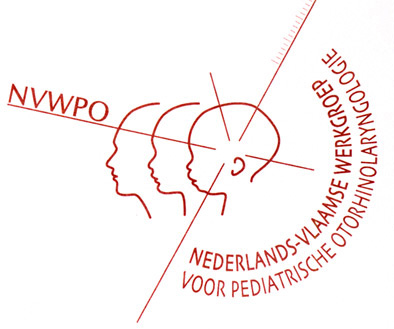 Edegem, 2 mei 2015Geachte collega’s,De Nederlands-Vlaamse Werkgroep voor Pediatrische Otorhinolaryngologie (NVWPO) heeft  tot doel een forum te bieden voor het uitwisselen van wetenschappelijke en klinische ervaringen binnen onze lage landen.  In lijn met de traditie ijveren we voor een multidisciplinaire aanpak van meer complexe problemen op vlak van kinder NKO. Dit werd mooi geïllustreerd tijdens de 2 vergaderingen die in 2014 werden georganiseerd door onze vereniging. In september 2014 was er een workshop rond congenitale CMV infectie die werd georganiseerd in samenspraak met de dienst neonatologie UZ Gent. In februari 2015 had de jaarvergadering plaats in Utrecht met als thema “ CHARGE syndroom”.  Het namiddagprogramma was gewijd aan casuïstiek. Uit het grote aanbod van casussen gepresenteerd door zowel de Vlaamse als de Nederlandse artsen in opleiding, kunnen we afleiden dat de kinder NKO ook de assistenten aanspreekt. Annelore Willaert won de NVWPO prijs met haar presentatie. Momenteel telt het NVWPO 50 Vlaamse leden (14 asos) en 40 Nederlandse leden (7 aios). Zoals besproken tijdens de jaarvergadering willen we streven naar 2 vergaderingen per jaar: in het najaar een vergadering rond 1 specifiek thema en in februari (1e zaterdag van de maand) de jaarvergadering waarbij ook casuïstiek aan bod komt. De najaarsvergadering zal op 28 november 2015 in het Universitair Ziekenhuis te Antwerpen plaats vinden. (save the date)Via het document onderaan deze nieuwsbrief kan u uw lidmaatschap voor 2015 bevestigen. De jaarlijkse contributie bedraagt 25 euro en geeft toegang tot de NVWPO jaarvergadering. Via e-mail zal u op de hoogte gehouden worden van de activiteiten van de werkgroep. 
Assistenten in opleiding kunnen gratis lid worden van de NVWPO maar we vragen wel om zich ook via onderstaand formulier aan te melden zodat de contactgevens kunnen worden opgenomen in het ledenbestand.We hopen u opnieuw als lid van de NVWPO te mogen verwelkomen op onze vergaderingen.Namens het voltallige bestuur,Prof. Dr. A. Boudewyns                                                                Dr. R.H. FreeVoorzitter NVWPO                                                                        Secretaris NVWPOActiviteiten22-26 april 2015: ASPO (American Society Pediatric Otorhinolaryngology) in Boston - USA18-21 juni 2015: European Society Pediatric Cochlear Implantation (ESPCI) congres in Toulouse - Frankrijk28 november 2015: NVWPO bijeenkomst in Antwerpen met als onderwerpen: beeldvorming en traumatische facialisparalyseVernieuwing lidmaatschapGelieve uw lidmaatschap in orde te brengen (aanmelding via mail en betaling) vóór 31 mei 2015.  We verzoeken we u vriendelijk om onderstaande gegevens volledig in te vullen of aan te kruisen wat voor u van toepassing is en het ingevulde document door te mailen naar  Dr. R. H. Free:  r.h.free@umcg.nl.Uw lidmaatschap is effectief na overschrijving van 25 euro lidgeld op volgend rekeningnummer:ABN Amro – IBAN: NL26ABNA0511672861 - BIC: ABNANL2AGelieve als mededeling duidelijk uw naam en “ lidgeld NVWPO 2015” te vermelden.U krijgt een bevestigingsmail van zodra uw betaling verwerkt is.Indien u nog vragen of opmerkingen heeft omtrent uw lidmaatschap kan u hiervoor terecht bijProf. Dr. A. BoudewynsVoorzitter NVWPOAn.Boudewyns@uza.beof Dr. Rolien FreeSecretaris NVWPOr.h.free@umcg.nlAanmelding NVWPO 2015Persoonsgegevens:Naam:Voornaam:Geboortedatum: ……/……/……Erkend NKO/KNO arts 	☐			Assistent in opleiding  ☐Andere discipline:Werkadres:Ziekenhuis:Afdeling: Straat :                                                                    Nummer:Postnummer:            				Gemeente:Land: Telefoonnummer:e-mail adres waarop u correspondentie van de NVWPO wenst te ontvangen:Bijkomende informatie : Ik ben reeds lid van de NVWPO ☐Ik ben nog geen lid maar wens vanaf 2015 lid te worden  ☐Ik ben lid van de Belg Vereniging NKO ☐Ik ben lid van de Nederlandse Vereniging KNO ☐Opmerkingen: